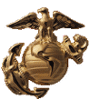 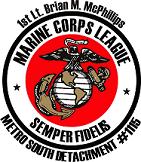 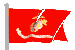  MINUTES FROM February 5, 2020  MCL METRO SOUTH DETACHMENT 1115WHERE:	VFW Easton Ma.Commandant JJ Mcgrath called meeting to order at 19:10 hrs calling upon Sergeant-at-Arms to secure the building for the start of the meeting.Acting Sergeant-at-Arms secured the quarters and announced he was satisfied all that were present were authorized to be there. Pledge of Allegiance was then recited by the Detachment Marines.There were 9 Marines Present for the meeting.Commandant JJ Mcgrath recited the opening prayer. Commandant JJ Mcgrath called for Sergeant-at-Arms to declare the meeting open for conduct of official business.Commandant JJ Mcgrath called roll call of the detachment’s officers: New MembersNo new members  Correspondence 7Correspondence. Lyon ROTC asking for financial support IWO JIMA Feb 19th Chaplain visited Bridge Project, Vets to Vets to consider prant for supportSickness 9Commandant JJ Mcgrath asked for any sickness or distressed members or family members.JJ mentioned his cousin.Reports 6, 8, 10Minutes available for January motion made to accept, seconded and passedPaymaster report unavailable. Chaplain mentioned rituals and honorsOLD BUSINESS: Standing committees 11/12:HONOR GUARDReport made by Roger/JJ . QUARTERNASTERNABirthday BallNA ScholarshipWill be needing reviews soonOCYMNothing new to reportFund RaiserShaws was a success. Motion to suspend business for nomination, and accepted.Current  Commandant, SVC and Judge Adjutant nominated again and accepted.JVC to be determined at March meeting… nominations left open.Motion made to return to business portion and  accepted.UNFINISHED BUSINESS 13:noneNEW BUSINESS 14:NAGOOD OF THE LEAGUE 16NANext Meeting is Wednesday March  4, 2020. The start time for the meeting will be at 1900. Commandant JJ Mcgrath called for moment of silence for deceased members.Commandant JJ Mcgrath called for Sergeant-at-arms to retire the colors.Sergeant-at-Arms called for hand salute.Commandant JJ Mcgrath read closing prayer.Commandant JJ Mcgrath called for Sergeant-at-Arms to officially close the meetingSergeant-at-Arms declared the meeting officially over.Commandant JJ Mcgrath ended meeting at 2000  hrs with 1 rap of the gavel.Respectfully submittedRik CoffmanActing AdjutantPositionName  PresentExcused  Commandant JJ Mcgrath X Sr Vice Commandant Rik Coffman     X Jr Vice commandantPatrick BallingerX Judge Advocate Fred WilliamsX AdjutantActing Rik CoffmanX Paymaster Ron HillX Chaplain Roger Hoffman X Sergeant at Arms Quartermaster Fred WilliamsX WebmasterActing Rik CoffmanX Honor Guard Captain JJ McGrathX Past Commandant Rik CoffmanX